  ទម្រង់​ពាក្យ​ស្នើសុំ​ជាឯកសារ​បោះពុម្ព​ឆ្នាំ 2019-20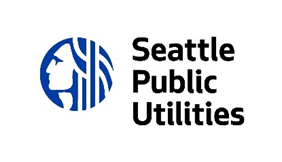   ឥណទាន​ឥតសំណងដែល​សម​ស្រប​​​ទៅនឹង​សហគមន៍​​ដែ​ល​គ្មាន​កាកសំណល់​សេចក្តណែ​នាំ​ពាក្យស្នើសុំ​​ត្រូវ​ទទួល​បាន​ត្រឹម​ម៉ោង​ 5:00 ល្ងាច​ នៅ​ថ្ងៃ សុក្រ​ ទី 22 ខែមីនា ឆ្នាំ ​2019។អាន​សេចក្តីណែនាំ​មុន​ពេល​បំពេញ​ពាក្យ​ស្នើសុំ​របស់​អ្នក​។សម្រេច​ចិត្ត​ថា​តើ​អ្នក​ចង់​ប្រគល់​ទម្រង់ពាក្យស្នើសុំ​ជា​ឯកសារ​បោះ​ពុម្ព​ ឬ​ពាក្យ​ស្នើសុំ​ជា​វីដេអូ​។សម្រាប់​ទម្រង់​ពាក្យ​ស្នើសុំ​ជា​ឯកសារ​បោះ​ពុម្ព​៖​បំពេញ​ទម្រង់​ពាក្យ​ស្នើ​សុំ​ជា​ឯកសារ​បោះ​ពុម្ព​៖ពាក្យ​ស្នើសុំ​ត្រូវ​វាយ​កុំព្យូទ័រ​ មិនត្រូវ​​សរសេរ​ដោយ​ដៃ​នោះ​ទេ​។ពាក្យ​ស្នើសុំ​ត្រូវប្រគល់​ជូន​ជាភាសា​ដែល​អ្នក​ចង់បាន​។ SPU នឹងផ្តល់​ការ​បកប្រែឯកសារ/ការ​បកប្រែ​ផ្ទាល់​មាត់​។ទម្រង់​ពាក្យ​ស្នើ​សុំ​របស់​អ្នក​ដែល​បាន​បំពេញរួច​​ ត្រូវ​មាន​ទំហំមិន​លើស​ពី​ 7 ទំព័រ​នោះ​ទេ​ (មិនរួមបញ្ចូល​​នូវទំព័រ​​សេចក្តីណែនាំ​ ឬ​ទម្រង់​កញ្ចប់​ថវិកា​នោះ​ទេ​)។ ប្រសិន​បើ​អ្នកប្រគល់​ពាក្យ​ស្នើសុំ​ ដែលមាន​ចំនួនលើស​ពី​​​ 7 ទំព័រ​ ក្រុមត្រួត​ពិនិត្យ​​នឹងមិន​អាន​លើស​ពី​ទំព័រ​ទី 7 នោះ​ទេ​។បំពេញ​ទម្រង់​ពាក្យសុំ​កញ្ចប់​ថវិកា​។​រៀប​ចំ​សំណុំឯកសារ​ពាក្យសុំ​ដែល​បាន​បំពេញ​រួច​ ដែល​រួមមាន៖​ទម្រង់ពាក្យ​ស្នើសុំ​ជាឯកសារ​បោះ​ពុម្ព​ (ចាំបាច់) - មិនត្រូវ​លើស​ពី​ 7 ទំព័រ​នោះ​ទេ​ទម្រង់​ពាក្យ​ស្នើសុំ​កញ្ចប់​ថវិកា (ចាំ​បាច់)​តារាង​ប៉ាន់​តម្លៃ​សម្រាប់​ការ​ចំណាយ​នានា​ដែល​មាន​នៅ​ក្នុង​កញ្ចប់​ថវិកា​ (មិនចាំ​បាច់)​លិខិតគាំទ្រ ឬអ៊ីមែលពីដៃគូគម្រោងនីមួយៗ (ត្រូវតែមាន)រូបភាព ឬផែនទីដែលជួយពន្យល់អំពីគម្រោងរបស់អ្នក (ស្រេចចិត្ត)ប្រគល់សំណុំ​​ឯកសារ​ពាក្យសុំ​ដែល​បាន​បំពេញ​រួច​នៅ​ត្រឹមម៉ោង​ 5:00 ល្ងាច​ នៅ​ថ្ងៃទី 22 ខែមីនា ឆ្នាំ ​2019៖​ផ្ញើអ៊ីម៉ែល​នៃ​សំណុំឯកសារ​ដែល​បាន​បំពេញ​រួច​ទៅ​ wastefreegrants@seattle.govឬផ្ញើ​សំបុត្រ​ ឬ​ប្រគល់ឯកសារ​បោះ​ពុម្ព​ទៅ៖SPU Waste-Free Communities Matching GrantSeattle Municipal Tower700 5th Ave, Suite 5900P.O. Box 34018Seattle, WA 98124-4018សម្រាប់​ការ​ប្រើប្រាស់ផ្ទៃ​ក្នុង​ប៉ុណ្ណោះ​ទម្រង់​ពាក្យសុំ​​​ដែល​បាន​បំពេញ​រួច​របស់​អ្នក​​ត្រូវ​មានទំហំ​មិនលើស​ពី ​7 ទំព័រ​នោះ​ទេ​ (មិនរាប់បញ្ចូល​​ទំព័រ​សេចក្តីណែនាំ​នោះ​ទេ​)។ ​ក្រុម​ត្រួត​ពិនិត្យ​នឹ​ងឈប់​អាន​នៅ​ត្រឹម​ទំព័រ​ 7។ព័ត៌មាន​គម្រោង​ព័ត៌មាន​ពាក្យ​ស្នើសុំ​មូលនិធិ​ដែល​បាន​ស្នើ​សុំ​សំណើ​គម្រោ​ងទម្រង់​ពាក្យសុំ​​​ដែល​បាន​បំពេញ​រួច​របស់​អ្នក​​ត្រូវ​មានទំហំ​មិនលើស​ពី ​7 ទំព័រ​នោះ​ទេ​ (មិនរាប់បញ្ចូល​​ទំព័រ​សេចក្តីណែនាំ​នោះ​ទេ​)។ ​ក្រុម​ត្រួត​ពិនិត្យ​នឹ​ងឈប់​អាន​នៅ​ត្រឹម​ទំព័រ​ 7។ការ​តាមដាន#៖ថ្ងៃ​ទទួល​បាន៖​ភាសា​ក្នុង​ពាក្យស្នើសុំ​ (ឧ.ទា. ភាសាអង់គ្លេស ភាសាអេស្ប៉ាញ ។ល។)ឈ្មោះ​គម្រោង​កាលបរិច្ឆេទ​ចាប់​ផ្តើមគម្រោង​អាច​បាប់​ផ្តើម​នៅ​ខែ​កក្កដា-ខែតុលា ឆ្នាំ 2019កាលបរិច្ឆេទ​បញ្ចប់​គម្រោង​មិន​លើស​ពី​រយៈពី 12 ខែ​បន្ទាប់​ពី​កាលបរិច្ឆេទ​ចាប់​ផ្តើមគម្រោង​ទីកន្លែង​ដែល​គម្រោង​នឹង​ត្រូវ​ធ្វើឡើង​ (ឧ.ទា. ក្នុង​សហគមន៍​ជិត​ខាង​ ឈ្មោះ​អាជីវកម្ម ឈ្មោះអាគារ​ ។ល។)​។ រួម​បញ្ចូល​នូវ​អាសយដ្ឋាន​ ផ្លូវ​ និង​លេខកូដហ្សីប​ ប្រសិន​បើ​គម្រោង​នឹង​ត្រូវ​ធ្វើ​ឡើង​នៅ​កន្លែង​ជាក់លាក់​ណាមួយ​។ឈ្មោះ​​អ្នក​ដាក់ពាក្យ​ស្នើសុំ​ អាជីវកម្ម​ ឬ​អង្គការ​អាសយដ្ឋាន​ប្រៃសនីយ៍​ទីក្រុង រដ្ឋ លេខកូដ​ហ្សីប​បុគ្គល​សម្រាប់​ទំនាក់ទំនង​គម្រោង​តួនាទី​អាសយដ្ឋាន​អ៊ីម៉ែល​លេខទូរសព្ទ​ដែល​ចង់បាន​ត្រួត​ពិនិត្យរាល់​ប្រភេទ​ទាំង​អស់​ដែល​បាន​រៀបរាប់​នៅ​ក្នុង​ពាក្យ​ស្នើសុំ​នេះ។​ត្រួត​ពិនិត្យរាល់​ប្រភេទ​ទាំង​អស់​ដែល​បាន​រៀបរាប់​នៅ​ក្នុង​ពាក្យ​ស្នើសុំ​នេះ។​ខ្ញុំ​បាន​បំពេញ​ និង​ភ្ជាប់​មក​ជាមួយ​នូវ​ទម្រង់​កញ្ចប់​ថវិកា​មូល​និធិ​ឥតសំណង​ខ្ញុំ​បាន​បំពេញ​ និង​ភ្ជាប់​មក​ជាមួយ​នូវ​ទម្រង់​កញ្ចប់​ថវិកា​មូល​និធិ​ឥតសំណង​ឥណទានហិរញ្ញប្បទានដែល​បាន​ស្នើសុំ​ (មិនអាច​លើស​ពី​ $20,000)ឥណទានហិរញ្ញប្បទានដែល​បាន​ស្នើសុំ​ (មិនអាច​លើស​ពី​ $20,000)$     ឥណទាន​សមស្រប​​ (ត្រូវតែ​មានចំនួនយ៉ាង​តិច​ 50% នៃ​ឥណទានហិរញ្ញប្បទាន​ដែល​បាន​ស្នើសុំ)ឥណទាន​សមស្រប​​ (ត្រូវតែ​មានចំនួនយ៉ាង​តិច​ 50% នៃ​ឥណទានហិរញ្ញប្បទាន​ដែល​បាន​ស្នើសុំ)$     1. ការ​ពិពណ៌នា​​អំពី​គម្រោង​ពិពណ៌នា​គម្រោង​ដែល​បាន​ស្នើសុំ​របស់​អ្នក​ រួមមាន​៖​ អ្វី​ដែល​អ្នក​ចង់​ធ្វើ​មូលហេតុ​ដែល​ចង់​ធ្វើ​វា​តើគម្រោង​របស់អ្នក​​បង្ការសំរាម​ដោយ​របៀប​ណា​តើ​គម្រោង​របស់​អ្នក​ដោះ​ស្រាយ​​ពី​លក្ខខណ្ឌ​តម្រូវ​មួយ​ឬ​ច្រើន​​​ដើម្បី​៖1) ត្រូវ​មានគំនិត​ច្នៃ​ប្រឌិត​៖  ធ្វើតេស្ត​ ឬ​ពង្រីក​បន្ថែមលើ​វិធីសាស្រ្ត ឬ​បច្ចេកវិទ្យា​នានា​និង/ឬ2) ឲ្យ​សហគមន៍​មួយ​ឬ​ច្រើន​ខាង​ក្រោម​ចូល​រួម៖  សហគមន៍​ជន​មិនមែនស្បែកស​ ជនអន្តោប្រវេសន៍ ជនភៀសខ្លួន អ្នកមានប្រាក់ចំណូលកម្រិត​ទាប​ ជនពិការ​ មនុស្សចាស់ មនុស្សពេញវ័យ ​ យុវវ័យ កុមារ​ អាជីវកម្មខ្នាត​តូចនិង/ឬ​3)​ ជួយ​ដល់​សហគមន៍​នានា​ដែល​កំពុង​ត្រូវ​ការ​ជំនួយ៖  ដូច​ជា​ផ្តល់​ធនធាន​ដែល​ឥត​គិត​ថ្លៃ​ឬ​មាន​តម្លៃ​ទាប​ ឬ​ការ​បណ្តុះ ដល់​ជនអាណាថា​ ឬ​អ្នកដែល​មាន​ប្រាក់​ចំណូល​កម្រិត​ទាប​2. សកម្មភាព​គម្រោង​តើ​សកម្មភាព​និង​យុទ្ធសាស្រ្ត​ជាក់លាក់​អ្វីខ្លះ​ ដែល​​​អ្នក​នឹង​ប្រើប្រាស់​​ដើម្បី​សម្រេច​បាន​គោលបំណង​នៃ​គម្រោង​របស់​អ្នក?3. លទ្ធផល​គម្រោង​តើ​លទ្ធផល​អ្វី​ខ្លះ​ដែល​អ្នករំពឹង​ថា​នឹង​ទទួល​បាន​ពី​គម្រោង​របស់​អ្នក? រួម​បញ្ចូល​នូវប្រសិទ្ធិ​ភាព​លើ​ការបង្ការ​​សំរាម​​ អត្ថប្រយោជន៍​សហគមន៍ ឬ​ការ​ផ្លាស់ប្តូរ​ដទៃ​ផ្សេង​ទៀត​ដែល​អ្នករំពឹង​ថា​នឹង​កើត​មាន​។4. ការ​វ៉ាស់ស្ទង់​ភាព​​ជោគ​ជ័យ​តើ​មាន​មធ្យោបាយ​និង​យុទ្ធសាស្រ្តណាខ្លះ​ដែល​អ្នក​នឹង​ប្រើប្រាស់​ដើម្បី​វ៉ាស់​ស្ទង់​ភាព​ជោគ​ជ័យ​នៃ​គម្រោង​របស់​អ្នក​?5. ​ការ​ជ្រើសរើស​បុគ្គលិក​តើ​គម្រោង​​របស់​អ្នក​នឹង​ជ្រើសរើស​បុគ្គលិក​យ៉ាង​ដូច​ម្តេច​? រួមទាំងបុគ្គលិកគម្រោងមានប្រាក់ឈ្នួល និងអ្នកស្ម័គ្រចិត្តដែលបរិច្ចាគពេលវេលា។ ត្រូវ​រៀប​រាប់​ផង​ដែរ​អំពី​ចំណេះ​ដឹង​ ជំនាញ​ បទ​ពិសោធន៍​ការងារ​ស្រដៀង​គ្នា​ និង​ទំនាក់​ទំនង​សហគមន៍​ដែល​ក្រុមការងារ​របស់​អ្នក​នឹង​នាំមក​ជាមួយ​គម្រោង​នេះ​។6. ដៃគូគម្រោងគម្រោងដែលនឹងទាក់ទាញដៃគូត្រូវបានលើកទឹកចិត្តឲ្យធ្វើ ដើម្បីពង្រឹងភាពជាដៃគូមុនពេលដាក់ពាក្យសុំជំនួយថវិកា។បញ្ជីរាយនាមដៃគូទាំងអស់ដែលនឹងគាំទ្រគម្រោង។ រៀបរាប់អំពីតួនាទីរបស់ពួកគេនៅក្នុងគម្រោង និងចំណេះដឹង​ដែលពាក់ព័ន្ធ ជំនាញ បទពិសោធន៍ការងារស្រដៀងគ្នា និងទំនាក់ទំនងសហគមន៍ដែលពួកគេនាំមកកាន់គម្រោង។ ភ្ជាប់អ៊ីមែល ឬលិខិតគាំទ្រ ឬលិខិតពីដៃគូនីមួយៗជាមួយពាក្យ​សុំរបស់អ្នក។7. ការ​ចូលរួម​របស់​សហគមន៍​តើ​សហគមន៍​នានា​ដែល​នឹង​ទទួល​ផល​ពី​គម្រោង​នេះ​ នឹងចូលរួម​ក្នុង​ការ​ធ្វើផែនការ​​ និង​ការ​អនុវត្ត​គម្រោង​ដែរ​ឬទេ​? ប្រសិន​បើ​មាន សូម​ពន្យល់​។​8. ផល​ប៉ះពាល់​រយៈ​ពេល​វែង​តើ​គម្រោង​របស់​អ្នក​នឹង​បន្ត​បង្កា​រសំរាម​បានយ៉ាង​ដូច​ម្តេច​បន្ទាប់​ពី​ឥណទាន​ឥតសំណង​នេះ​ត្រូវ​បាន​បញ្ចប់​? ឧទាហរណ៍៖​តើ​គម្រោង​របស់​អ្នកនឹង​ចែករំលែក​បទ​ពិសោធន៍ និង​លទ្ធផល​ ដល់​​អ្នក​ដទៃ​ដើម្បីឲ្យ​ពួកគេ​អាច​អនុវត្ត​បាន​សម្រាប់គម្រោង​ស្រដៀងគ្នា​នេះ​ដែរ​ឬទេ? ឬ​ថា​តើ​គម្រោង​របស់​អ្នក​នឹង​បង្កើត​សម្ភារៈ​ដែល​អ្នកដទៃ​អាច​ប្រើប្រាស់​ដើម្បី​បង្ការ​សំរាម​បានឬទេ​? ឬ​ថាតើ​សហគមន៍​នឹង​ទទួល​បាន​ការ​អប់រំ​ ដែល​នាំ​ឲ្យពួកគេ​​នឹង​បន្ត​ការបង្ការ​សំរាមបាន​​ដែរ​ឬទេ​?